IP55 – Магистральные и распределительныеШинопровод серии IP55 - обеспечение электропитания со стандартной степенью защиты. Это система изолированных проводников, рассчитанная на напряжение до 1000 В. Комплектные секции выполнены с медным и алюминиевым покрытием. Шинопроводы этой серии могут иметь 4, 4,5 или 5-ти проводное исполнение. Главная особенность – покрытие на всём протяжении цинко-оловом или никель-оловом. Оно гарантирует высокую защиту от влаги, пыли, контакта брызг и коррозии.Прямая транспортная секция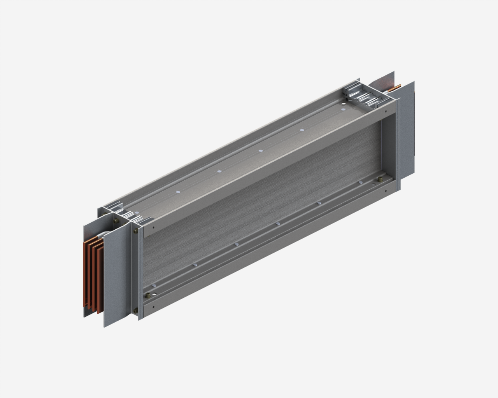 Назначение:построение прямых участков трассы шинопровода.Характеристики:степень защиты IР54, с возможностью повышения до  IР67;изоляция класса F до 155°С, не содержит галогенов;порошковая окраска RAL7035, возможны другие цвета RAL;алюминиевый корпус в качестве PE-проводника;длины указываются между осями соединительных секций;соответствует конфигурации 3L+N+PE (Корпус).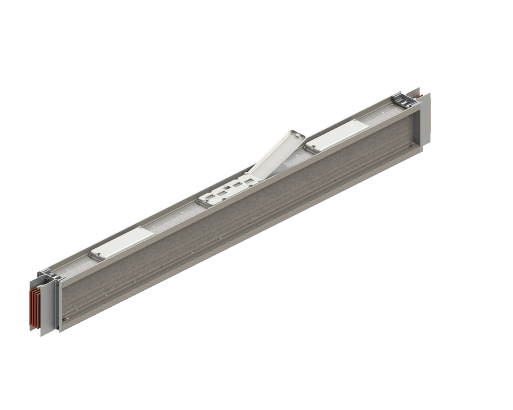 Прямая распределительная секция под втычной контактНазначение:распределение на прямых участках трассы шинопровода;позволяют устанавливать на такую секцию в горячем режиме (без   отклонения линии шинопровода).Характеристики:степень защиты IР54, с возможностью повышения до  IР55, 65,66,67;изоляция класса F до 155°С, не содержит галогенов;порошковая окраска RAL7035, возможны другие цвета RAL;алюминиевый корпус в качестве PE-проводника;длины указываются между осями соединительных секций;соответствует конфигурации 3L+N+PE (Корпус);максимальное количество розеток с одной стороны - 5 шт. Суммарно с двух сторон - 10 шт. В этом случае нужно понимать, что если вы выбралина такой секции 10 розеток, то максимальный номинал ответительной коробки не может быть более 160А;возможно индивидуальное исполнение распределительной секции с длиной элемента в пределах от 0,5-3 м.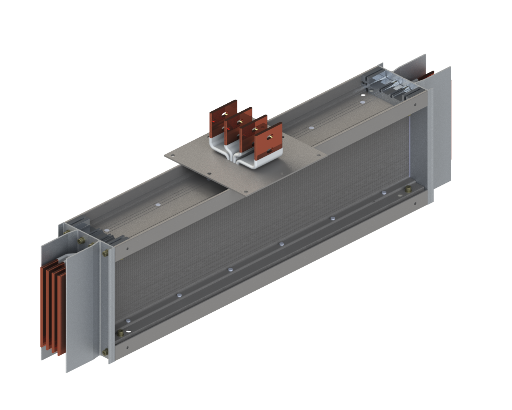 Прямая распределительная секция под фиксированную коробку отбора мощности    Назначение:распределение на прямых участках трассы шинопровода, присоединение ответительных фиксированных коробок.Характеристики:степень защиты IР54, с возможностью повышения до  IР55, 65,66,67;изоляция класса F до 155°С, не содержит галогенов;порошковая окраска RAL7035, возможны другие цвета RAL;алюминиевый корпус в качестве PE-проводника;длины указываются между осями соединительных секций;соответствует конфигурации 3L+N+PE (Корпус);расстояние между коробками - 1 метр. Если выбрана секция с одним отводом, то расположение коробки будет в середине. Если расположение отвода нужно определить иначе, пожалуйста, обратитесь в PitON Electric;если вам необходимо в проекте выполнить такую коробку на большую мощность (возможно до 1600А).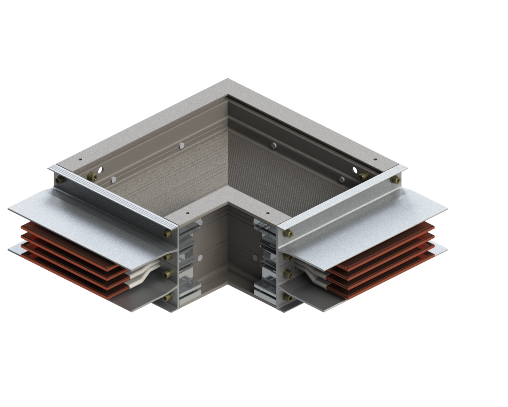 Угловая секция вертикальнаяНазначение:для изменения направления прямых участков трассы шинопровода.Характеристики:степень защиты IР54, с возможностью повышения до  IР55, 65,66,67;изоляция класса F до 155°С, не содержит галогенов;порошковая окраска RAL7035, возможны другие цвета RAL;алюминиевый корпус в качестве PE-проводника;длины указываются между осями соединительных секций;соответствует конфигурации 3L+N+PE (Корпус);стандартное исполнение каждого плеча угла 500 мм. Угол развертки 90°;секция может быть выполнена с разной длиной плеча угла. Длина каждого плеча может быть от 500 до 1500 мм;угол развертки нестандартного угла может быть выполнен в диапозоне от 90° до 180° градусов. 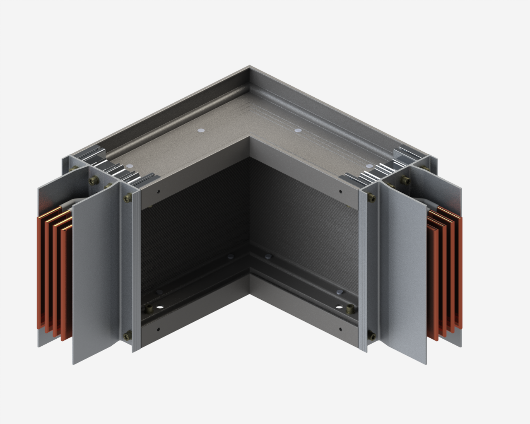 Угловая секция горизонтальнаяНазначение:для изменения направления прямых участков трассы шинопровода.Характеристики:степень защиты IР54, с возможностью повышения до  IР55, 65,66,67;изоляция класса F до 155°С, не содержит галогенов;порошковая окраска RAL7035, возможны другие цвета RAL;алюминиевый корпус в качестве PE-проводника;длины указываются между осями соединительных секций;соответствует конфигурации 3L+N+PE (Корпус);стандартное исполнение каждого плеча угла 500 мм. Угол развертки 90°;секция может быть выполнена с разной длиной плеча угла. Длина каждого плеча может быть от 500 до 1500 мм;угол развертки нестандартного угла может быть выполнен в диапозоне от 90° до 180° градусов. Z - образная вертикальная секция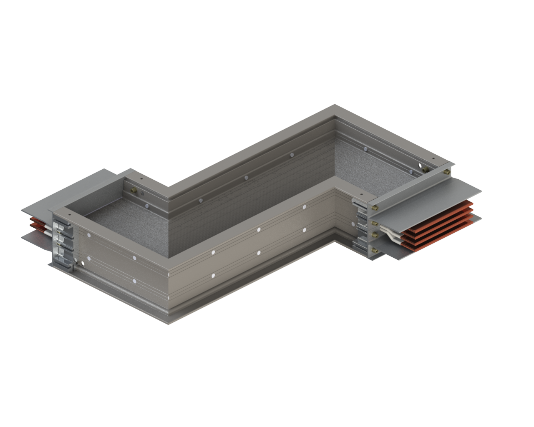 Назначение:для изменения направления прямых участков трассы шинопровода.Характеристики:степень защиты IР54, с возможностью повышения до  IР55, 65,66,67;изоляция класса F до 155°С, не содержит галогенов;порошковая окраска RAL7035, возможны другие цвета RAL;алюминиевый корпус в качестве PE-проводника;длины указываются между осями соединительных секций;соответствует конфигурации 3L+N+PE (Корпус);стандартное исполнение каждого плеча угла 500 мм. Угол развертки 90°;секция может быть выполнена с разной длиной плеча угла. Длина каждого плеча может быть от 500 до 1500 мм;угол развертки нестандартного угла может быть выполнен в диапозоне от 90° до 180° градусов. Z - образная горизонтальная секция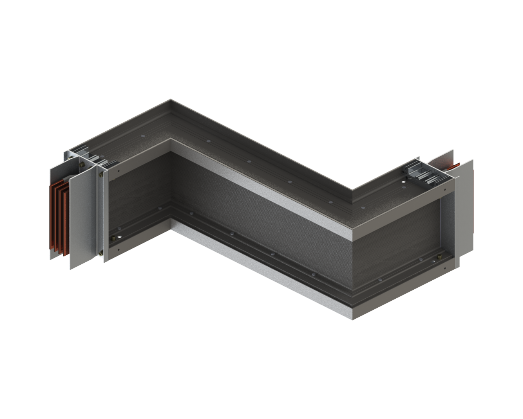 Назначение:для изменения направления прямых участков трассы шинопровода.Характеристики:степень защиты IР54, с возможностью повышения до  IР55, 65,66,67;изоляция класса F до 155°С, не содержит галогенов;порошковая окраска RAL7035, возможны другие цвета RAL;алюминиевый корпус в качестве PE-проводника;длины указываются между осями соединительных секций;соответствует конфигурации 3L+N+PE (Корпус);стандартное исполнение каждого плеча угла 500 мм. Угол развертки -90°;секция может быть выполнена с разной длиной плеча угла. Длина каждого плеча может быть от 500 до 1500 мм;угол развертки нестандартного угла может быть выполнен в диапозоне от 90° до 180° градусов. В этом случае просим Вас обратиться в PitON Electric.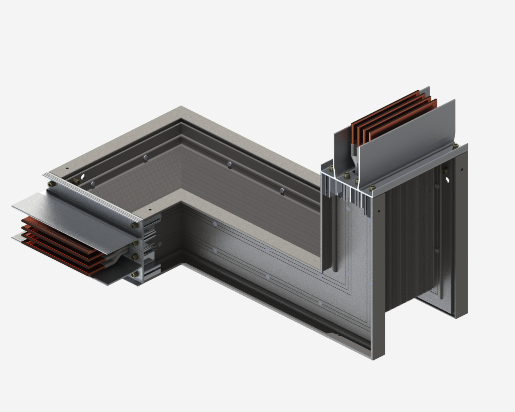 Комбинированная секцияНазначение:для изменения направления прямых участков трассы шинопровода;комбинирует в себе вертикальный и горизонтальный угол.Характеристики:степень защиты IР54, с возможностью повышения до  IР55, 65,66,67;изоляция класса F до 155°С, не содержит галогенов;порошковая окраска RAL7035, возможны другие цвета RAL;алюминиевый корпус в качестве PE-проводника;длины указываются между осями соединительных секций;соответствует конфигурации 3L+N+PE (Корпус);стандартное исполнение каждого плеча угла 500 мм. Угол развертки 90°;секция может быть выполнена с разной длиной плеча угла. Длина каждого плеча может быть от 500 до 1500 мм.Т - образная вертикальная секция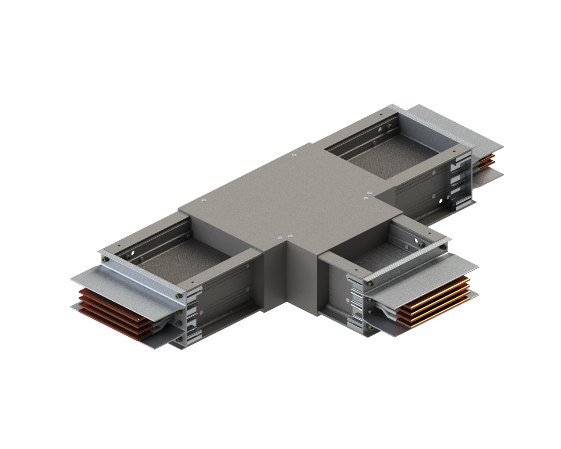 Назначение:для изменения направления прямых участков трассы шинопровода.Характеристики:степень защиты IР54, с возможностью повышения до  IР55, 65,66,67;изоляция класса F до 155°С, не содержит галогенов;порошковая окраска RAL7035, возможны другие цвета RAL;алюминиевый корпус в качестве PE-проводника;длины указываются между осями соединительных секций;соответствует конфигурации 3L+N+PE (Корпус);стандартное исполнение каждого плеча угла 500 мм. Угол развертки 90°;секция может быть выполнена с разной длиной плеча угла. Длина каждого плеча может быть от 500 до 1500 мм;угол развертки нестандартного угла может быть выполнен в диапозоне от 90° до 180° градусов. 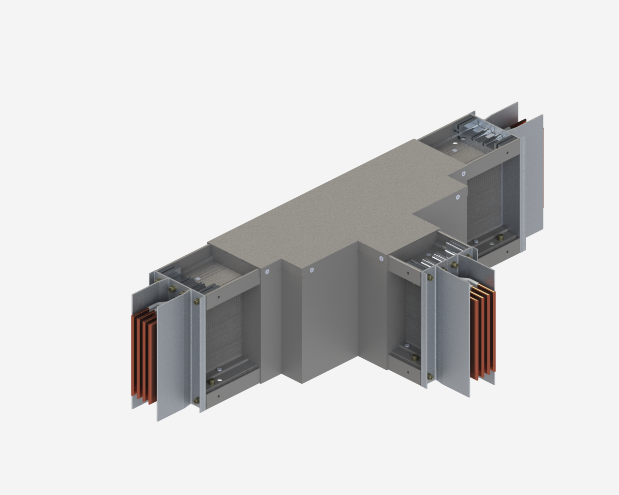 Т - образная горизонтальная секцияНазначение:для изменения направления прямых участков трассы шинопровода.Характеристики:степень защиты IР54, с возможностью повышения до  IР55, 65,66,67;изоляция класса F до 155°С, не содержит галогенов;порошковая окраска RAL7035, возможны другие цвета RAL;алюминиевый корпус в качестве PE-проводника;длины указываются между осями соединительных секций;соответствует конфигурации 3L+N+PE (Корпус);стандартное исполнение каждого плеча угла 500 мм. Угол развертки 90°;секция может быть выполнена с разной длиной плеча угла. Длина каждого плеча может быть от 500 до 1500 мм.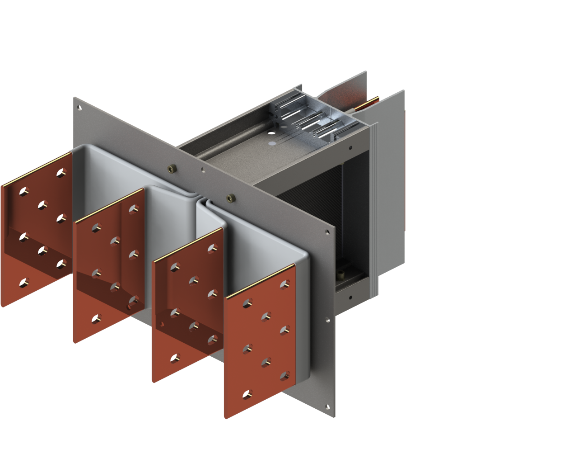 Фланцевой блок подключенияНазначение:универсальный элемент, предназначенный для подключения к распределительному щиту.Характеристики:степень защиты IР54, с возможностью повышения до  IР55, 65,66,67;изоляция класса F до 155°С, не содержит галогенов;порошковая окраска RAL7035, возможны другие цвета RAL;алюминиевый корпус в качестве PE-проводника;длины указываются между осями стыковочных моноблоков;соответствует конфигурации 3L+N+PE (Корпус);общая длина составляет 700 мм и состоит из 500 мм в корпусе +200 мм для стыковки с шинной системой НКУ;при стыковке со шкафом НКУ подразумевается, что юбка фланцевого блока совпадает с плоскостью шкафа, в который ФБ заходит. Такой плоскостью может быть - крыша, дно, боковые и задняя стенки;секция может быть выполнена с разной длиной плеча угла. Длина каждого плеча может быть от 500 до 1500 мм.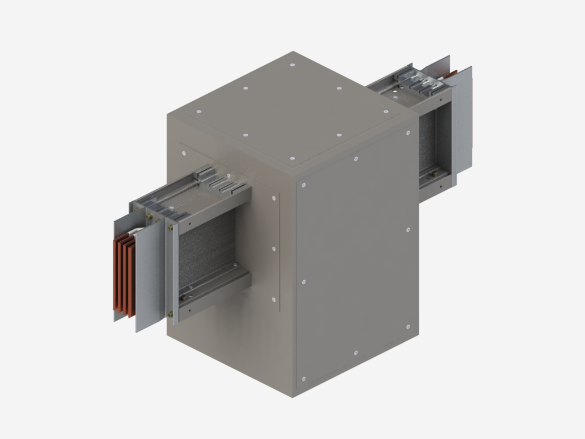 Центральный блок подключенияНазначение:предназначен для подключения кабелем питания шинопроводы, элемент при этом находится в середине трассы.Характеристики:степень защиты IР54, с возможностью повышения до  IР55, 65,66,67;изоляция класса F до 155°С, не содержит галогенов;порошковая окраска RAL7035, возможны другие цвета RAL;алюминиевый корпус в качестве PE-проводника;длины элементов указываются между осями стыковочных моноблоков;соответствует конфигурации 3L+N+PE (Корпус);общая длина составляет 1500 мм и состоит из 500 мм в корпусе +500 мм коробки + 500 мм;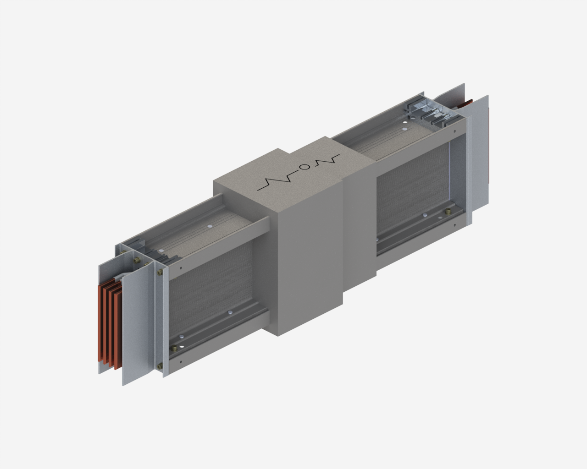 Компенсационная секцияНазначение:предназначен для тепловых и механических расширений на прямых участках трассы шинопровода.Характеристики:степень защиты IР54, с возможностью повышения до  IР67;изоляция класса F до 155°С, не содержит галогенов;порошковая окраска RAL7035, возможны другие цвета RAL;алюминиевый корпус в качестве PE-проводника;длины указываются между осями соединительных секций;соответствует конфигурации 3L+N+PE (Корпус);стандартная длина 1500 мм; Секция транспозиции проводников (нейтрали)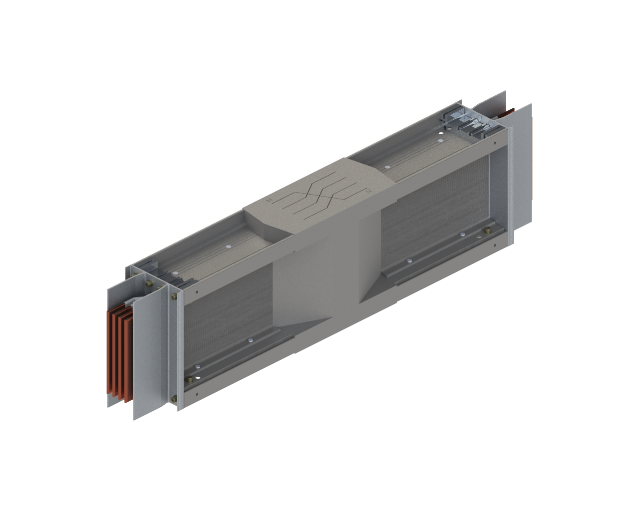 Назначение:предназначен для изменения положения нейтрали на трассе шинопровода.Характеристики:степень защиты IР54, с возможностью повышения до  IР67;изоляция класса F до 155°С, не содержит галогенов;порошковая окраска RAL7035, возможны другие цвета RAL;алюминиевый корпус в качестве PE-проводника;длины указываются между осями соединительных секций;соответствует конфигурации 3L+N+PE (Корпус);стандартная длина 1500 мм;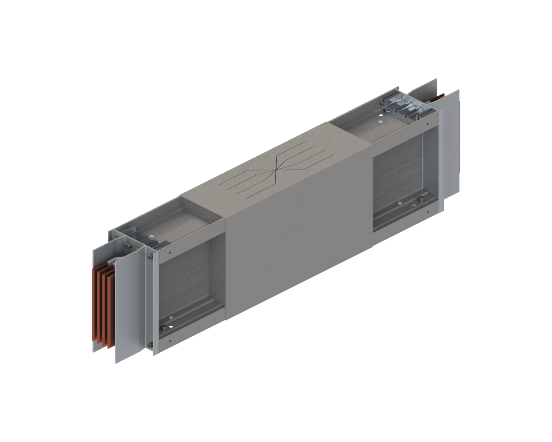 Секция транспозиции проводников (ФАЗ)Назначение:предназначен для изменения положения проводников на трассе шинопровода.Характеристики:степень защиты IР54, с возможностью повышения до  IР67;изоляция класса F до 155°С, не содержит галогенов;порошковая окраска RAL7035, возможны другие цвета RAL;алюминиевый корпус в качестве PE-проводника;длины указываются между осями соединительных секций;соответствует конфигурации 3L+N+PE (Корпус);стандартная длина 1500 мм;Редуктор понижения номинала без защиты отходящей линии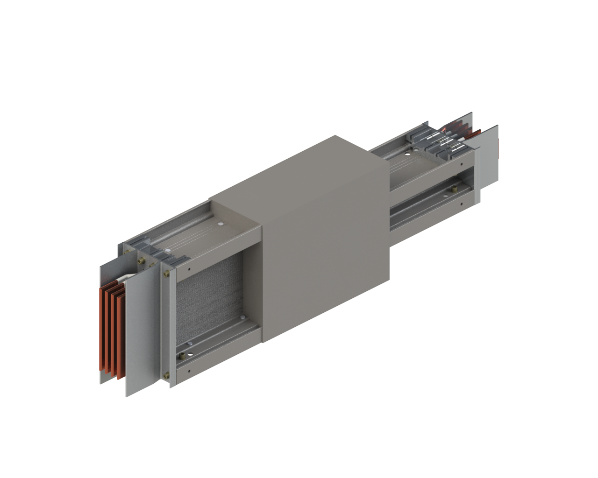 Назначение:предназначен для уменьшения номинала шинопровода.Характеристики:степень защиты IР54, с возможностью повышения до  IР67;изоляция класса F до 155°С, не содержит галогенов;порошковая окраска RAL7035, возможны другие цвета RAL;алюминиевый корпус в качестве PE-проводника;длины указываются между осями соединительных секций;соответствует конфигурации 3L+N+PE (Корпус);стандартная длина 1500 мм;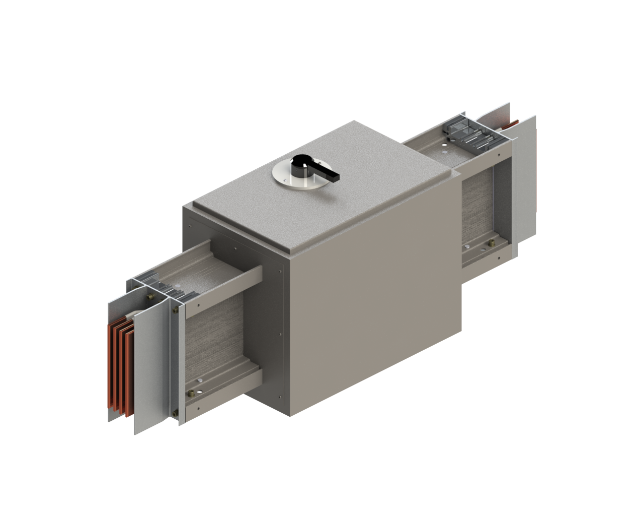 Секционная коробка с автоматическим выключателемНазначение:выполняет секционирование между различно локально расположенными источниками питания.Характеристики:степень защиты IР54, с возможностью повышения до  IР67;изоляция класса F до 155°С, не содержит галогенов;порошковая окраска RAL7035, возможны другие цвета RAL;алюминиевый корпус в качестве PE-проводника;длины указываются между осями соединительных секций;соответствует конфигурации 3L+N+PE (Корпус);стандартная длина 1500 мм;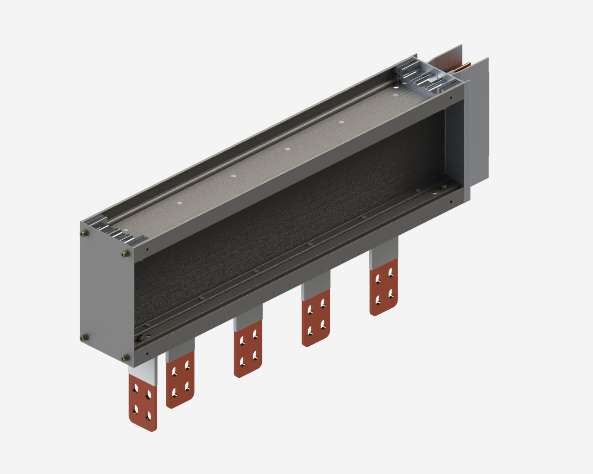 Трасформаторный модуль вертикальный тип (тип 1)Назначение:предназначен для подключения к трасформатору.Характеристики:степень защиты IР54, с возможностью повышения до  IР55, IР65, IР66, IР67;изоляция класса F до 155°С, не содержит галогенов;порошковая окраска RAL7035, возможны другие цвета RAL;алюминиевый корпус в качестве PE-проводника;длины элементов указываются между осями стыковочных моноблоков;соответствует конфигурации 3L+N+PE (Корпус);секция может быть выполнена в комбинации с угловым элементом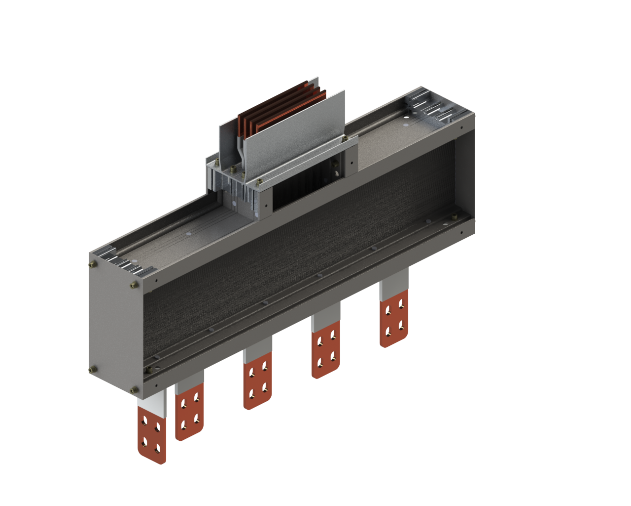 Трасформаторный модуль вертикальный тип Т-подключение (тип 2)Назначение:предназначен для подключения к трасформатору.Характеристики:степень защиты IР54, с возможностью повышения до  IР55, IP65, IP66, IP67;изоляция класса F до 155°С, не содержит галогенов;порошковая окраска RAL7035, возможны другие цвета RAL;алюминиевый корпус в качестве PE-проводника;длины элементов указываются между осями стыковочных моноблоков;соответствует конфигурации 3L+N+PE (Корпус);секция может быть выполнена в комбинации с угловым элементом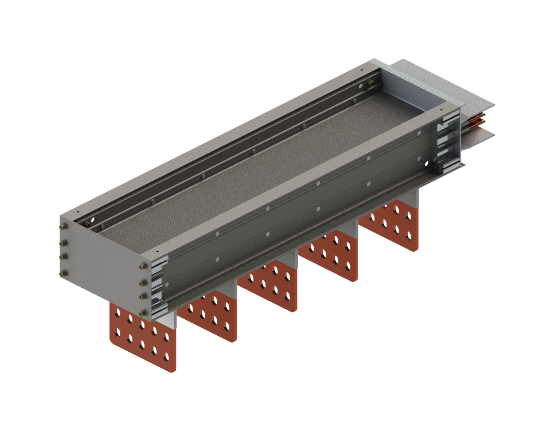 Трасформаторный модуль горизонтальный тип (тип 3)Назначение:предназначен для подключения к трасформатору.Характеристики:степень защиты IР54, с возможностью повышения до  IР55, IP65, IP66, IР67;изоляция класса F до 155°С, не содержит галогенов;порошковая окраска RAL7035, возможны другие цвета RAL;алюминиевый корпус в качестве PE-проводника;длины элементов указываются между осями стыковочных моноблоков;соответствует конфигурации 3L+N+PE (Корпус);секция может быть выполнена в комбинации с угловым элементом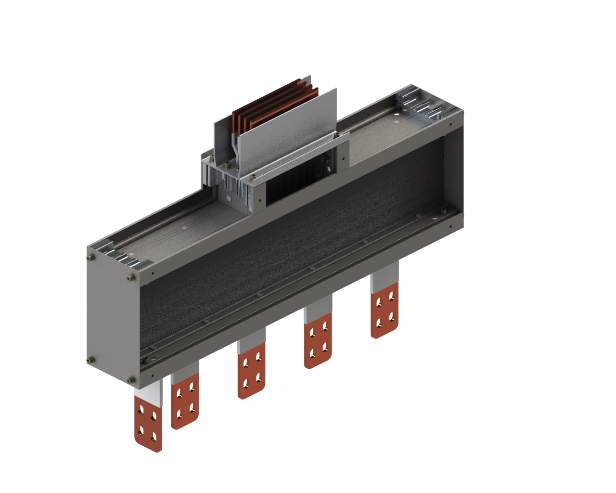 Трасформаторный модуль вертикальный тип Т-подключение (тип 4)Назначение:предназначен для подключения к трасформатору.Характеристики:степень защиты IР54, с возможностью повышения до  IР55, IP65, IP66, IР67;изоляция класса F до 155°С, не содержит галогенов;порошковая окраска RAL7035, возможны другие цвета RAL;алюминиевый корпус в качестве PE-проводника;длины элементов указываются между осями стыковочных моноблоков;соответствует конфигурации 3L+N+PE (Корпус);секция может быть выполнена в комбинации с угловым элементомСекционный шкаф с АСВ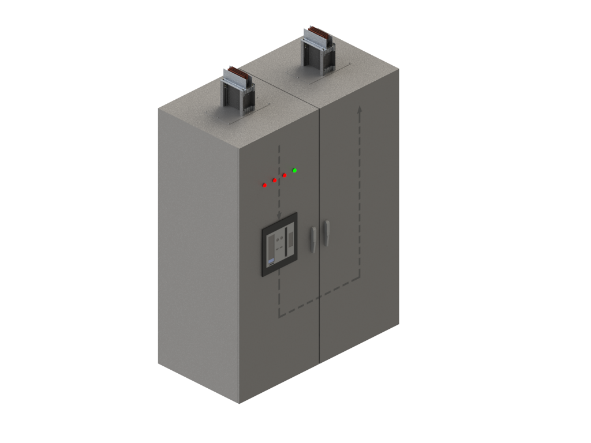 Назначение:выполняет секционирование между различно локально расположенными источниками питания.Характеристики:степень защиты IР54, с возможностью повышения до  IР67;порошковая окраска RAL7035, возможны другие цвета RAL;конструктивно шкаф состоит из двух панелей, панель: 1 - коммутационная, 2 - шинный отсек;шинная система шкафа соответствует конфигурации 3L+N+PE;высота шкафа вместе с цоколем составляет 2100 мм, при этом высота цоколя 100 мм;комплектация автоматическими выключателями АВВ, Schneider Electric, Siemens, Legrand, LSIS, Contactor, KEAZ, OEZ или иной вендор;возможность подключения (ввода шп в шкаф) - сверху, сбоку, через заднюю стенку, снизу через дно;высота ввода и положение оси ввода шинопровода относительно шкафа, а также положения шин шинопровода относительно плоскости пола выполняется согласно требований проекта;внутри шкафа может быть выполнена перефазировка согласно требований проекта;Секционный шкаф с выключателем-разъединителем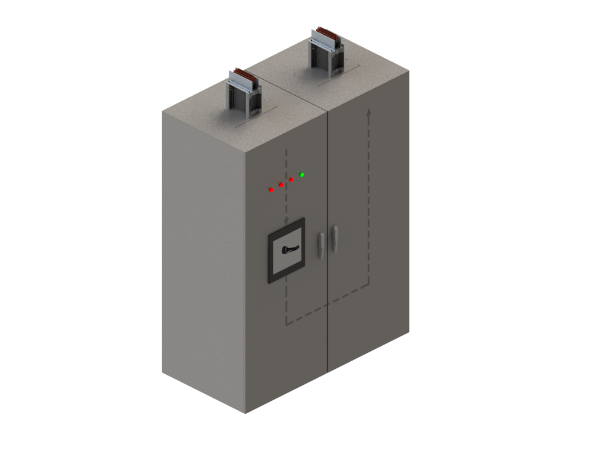 Назначение:выполняет секционирование между различно локально расположенными источниками питания.Характеристики:степень защиты IР54, с возможностью повышения до  IР67;порошковая окраска RAL7035, возможны другие цвета RAL;конструктивно шкаф состоит из двух панелей, панель: 1 - коммутационная, 2 - шинный отсек;шинная система шкафа соответствует конфигурации 3L+N+PE;высота шкафа вместе с цоколем составляет 2100 мм, при этом высота цоколя 100 мм;комплектация автоматическими выключателями АВВ, C&S, KEAZ, OEZ или иной вендор;на токи 5000А и 6400А применяется выключатель-разъединитель в корпусе автоматического выключателя;возможность подключения (ввода шп в шкаф) - сверху, сбоку, через заднюю стенку, снизу через дно;высота ввода и положение оси ввода шинопровода относительно шкафа, а также положения шин шинопровода относительно плоскости пола выполняется согласно требований проекта;внутри шкафа может быть выполнена перефазировка согласно требований проекта;Шкаф кабельного подключения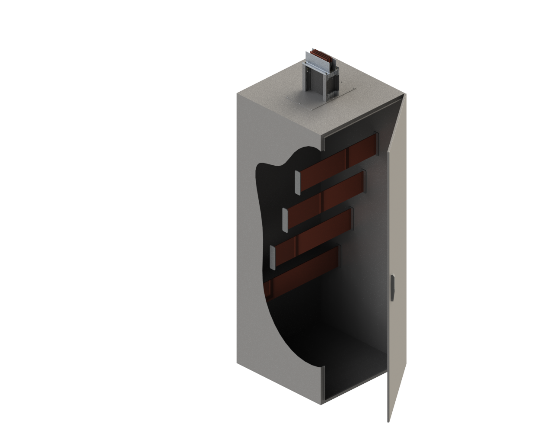 Назначение:предназначен для удобного подключения трудно-изгибаемых кабелей и перехода на систему шинопровода.Характеристики:степень защиты IР54, с возможностью повышения до  IР67;порошковая окраска RAL7035, возможны другие цвета RAL;конструктивно шкаф состоит из двух панелей, панель: 1 - коммутационная, 2 - шинный отсек;высота шкафа вместе с цоколем составляет 2100 мм, при этом высота цоколя 100 мм;шкаф особенно актуален при работе и подключении алюминиевых бронированных кабелей;шкаф обеспечивает удобное и необходимое пространство для работы, подключения и обслуживания;.   шкаф целесообразно применять при подключении на высокие токи 2000А и выше;шины внутри шкафа имеют перфорацию под кабельное подключение, а также оснащены метизами;базовая конфигурация  ввода шинопровода учитывает наиболее удобное и наиболее часто используемое решение;возможность подключения (ввода шп в шкаф) сверху, сбоку , через заднюю стенку, снизу через дно;высота ввода и положение оси ввода шинопровода относительно шкафа, а также положения шин шинопровода относительно плоскости пола выполняется согласно требований проекта;внутри шкафа может быть выполнена перефазировка согласно требований проекта;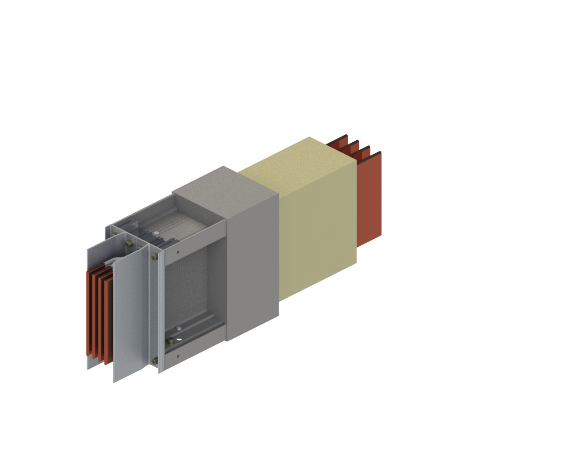 Адаптер IP68/54Назначение:для изменения перехода с шинопровода серии CК1 (IP68) на шинопровод серии Е3 (IP54).Характеристики:степень защиты IР54, с возможностью повышения до  IР67;изоляция класса F до 155°С, не содержит галогенов;порошковая окраска RAL7035, возможны другие цвета RAL;алюминиевый корпус в качестве PE-проводника;длины указываются между осями соединительных секций;соответствует конфигурации 3L+N+PE (Корпус);Коробка отбора мощности (Тип 1)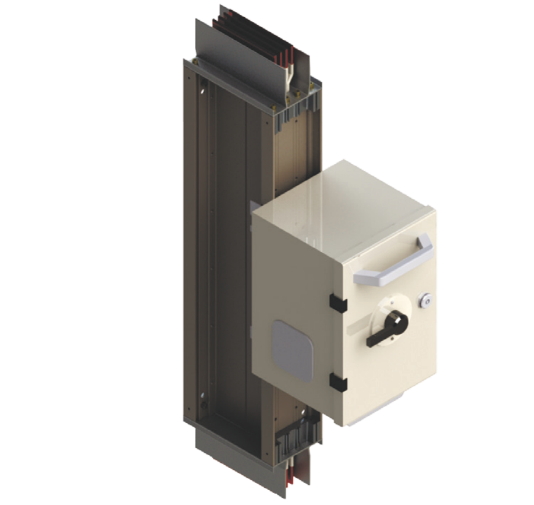 Назначение:отбор мощности на токи от 16 до 630А.Характеристики:коробка подключается в розетку распределительной секции, иные варианты подключения не предусмотрены;коробка может быть укомплектована автоматическим выключателем или любым видом выключателя-разъеденителя и иметь выносную ручку с брокировками открывания;по умолчанию поставляется без коммутационного устройства;дверца коробки имеет книжное раскрытие, удобно применять такое решение для вертикальной разводки;коробка может иметь дверцу с остеклением;коробка может быть выполнена ввиде распределительного щитка (мультикоробка) и дооснащена согласно требований проекта;степень защиты IР55;Коробка отбора мощности (Тип 2)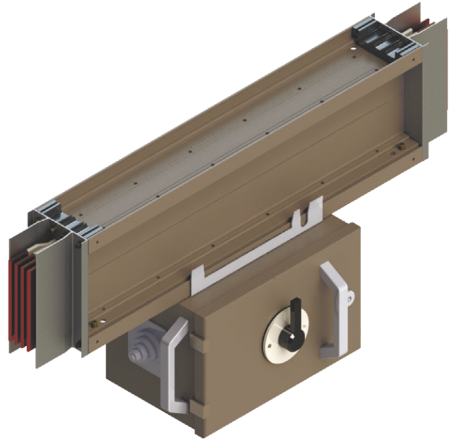 Назначение:отбор мощности на токи от 16 до 630А.Характеристики:коробка подключается в розетку распределительной секции, иные варианты подключения не предусмотрены;коробка может быть укомплектована автоматическим выключателем или любым видом выключателя-разъеденителя и иметь выносную ручку с брокировками открывания;по умолчанию поставляется без коммутационного устройства;дверца коробки открывается по типу альбома, наиболее целесообразно применять такое решение для горизонтальной разводки;коробка может иметь дверцу с остеклением;коробка может быть выполнена ввиде распределительного щитка (мультикоробка) и дооснащена согласно требований проекта;степень защиты IР55;Коробка отбора мощности (Тип 3)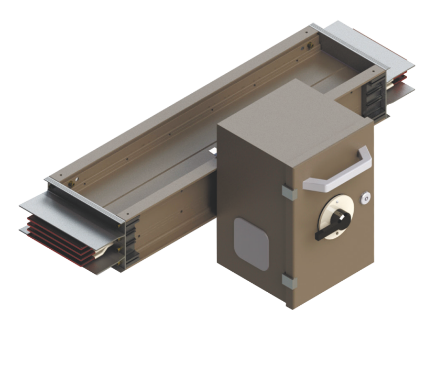 Назначение:отбор мощности на токи от 16 до 630А.Характеристики:коробка подключается в розетку распределительной секции, иные варианты подключения не предусмотрены;коробка может быть укомплектована автоматическим выключателем или любым видом выключателя-разъеденителя и иметь выносную ручку с брокировками открывания;по умолчанию поставляется без коммутационного устройства;дверца коробки имеет книжное раскрытие, удобно применять такое решение для горизонтальной разводки;коробка может иметь дверцу с остеклением;коробка может быть выполнена ввиде распределительного щитка (мультикоробка) и дооснащена согласно требований проекта;степень защиты IР55;Коробка отбора мощности (Тип 4)Назначение:отбор мощности на токи от 16 до 630А.Характеристики: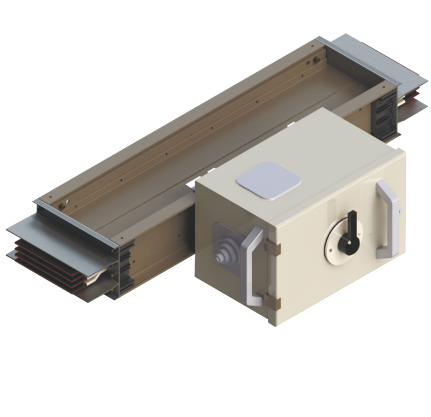 коробка подключается в розетку распределительной секции, иные варианты подключения не предусмотрены;коробка может быть укомплектована автоматическим выключателем или любым видом выключателя-разъеденителя и иметь выносную ручку с брокировками открывания;по умолчанию поставляется без коммутационного устройства;дверца коробки открывается по типу альбома, наиболее целесообразно применять такое решение для горизонтальной разводки;коробка может иметь дверцу с остеклением;коробка может быть выполнена ввиде распределительного щитка (мультикоробка) и дооснащена согласно требований проекта;степень защиты IР55;